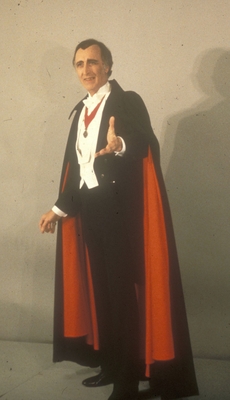 [Photo from the ICG Gallery Fink Collection]About Marty GearLegendary costumer Marty Gear's participation in fandom spanned six decades.   He founded the Greater Columbia Fantasy Costumers’ Guild, a forerunner of the International Costumers’ Guild, and was honored with the ICG’s Lifetime Achievement Award in 1991. Perhaps Marty's greatest legacy was mentoring new generations of costumers and passing on his enthusiasm for the costuming arts and sciences. He once quipped, “I probably won’t stop costuming until I am dead, and maybe not even then.” The International Costumers' Guild is proud to continue encouraging that enthusiasm by naming its Costuming Arts and Sciences Fund in Marty Gear's honor.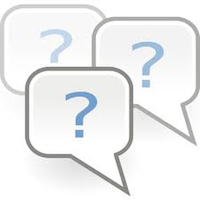 About the Marty Gear FundThe Marty Gear Costuming Arts and Sciences Fund provides grants for innovative projects and activities that promote the art and science of costuming, either in a specific locale or the community as a whole.The Fund was established in 2014, and is named in honor of Marty Gear, a founder of the ICG and a strong supporter of costumers branching out and trying new things. It is supported by a combination of ICG membership dues, and the generous gifts of individuals and institutional donors.Who Can Apply for a GrantAny member or small group of ICG members can apply for a grant. All those who receive a grant must maintain their ICG membership during the grant period.Projects that advance the art and science of costuming and benefit the costuming community as a whole or a local community will be considered! Samples of projects Developing educational courses in costuming techniquesFounding local outreach programs that promote or raise awareness of costumingCreating an online library of hard-to-find costuming resourcesUsing costuming to aid seriously or terminally ill children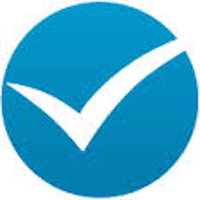 A grant is not free money that benefits only the grant recipient.  It should identify the community that it will benefit, and describe how it will benefit that community and how the impact will be assessed.How proposals are evaluatedGrant applications received by the Fund are reviewed by independent grant evaluation panels assigned by the Fund's administration committee. The panel will evaluate your application in an objective and non-discriminatory process.How to apply for a grantVisit the grant website’s FAQ page for more complete information and a link to the application form.http://costume.org/grants/FAQs.html